Областной фестиваль волонтерских отрядов «Дорогою добра»НоминацияКонкурс социальных проектов «Живи ярко – делай добро!»Направление «Культурное наследие»Социально-значимый проект«Народные праздники села: вчера, сегодня, завтра»с. Коза, 2024 г.ОГЛАВЛЕНИЕВведение…………………………………………………….…………….3стр. Этапы и механизм реализации проекта ……… ………………………..5стр.Результаты по реализации проекта и его практическая значимость….7стр. Приложения……………………………………………………………....8стр. I. ВВЕДЕНИЕНаша Родина – небольшое село с необычным названием Коза. Село старинное, и, конечно же, в нём есть свои обычаи и традиции. Народные праздники – это то, чем славились и славятся наши российские села. В Козе на протяжении многих десятилетий почитают такие праздники, как Святки, Масленица, Троица, Ивана Купала, Покров. Мы регулярно принимаем участие в организации и проведении таких народных праздников как «Святочные гуляния», «Масленица», «Троица», которые проходят в нашем селе. Нам нравится надевать народные костюмы, участвовать в обрядах, разучивать песни. (См. приложение) Все это приобщает нас к традициям наших предков.        Воспитание  гражданина и патриота, знающего и любящего свою Родину, не может быть успешно решено без глубокого познания духовного богатства своего народа, освоения народной культуры. Сегодня важно восстановить естественный процесс передачи и сохранения национальных духовных ценностей. Кто, как не мы, подрастающее поколение, должны восстановить, защитить, сохранить всё то, что создано до нас и для нас – культурное наследие русского народа. Нам захотелось больше узнать о традиционных народных праздниках нашего села, изучить их более глубоко и поделиться своими познаниями с учащимися нашей школы.Так как рассказать сейчас о прошлом нам могут только наши бабушки и дедушки, мы решили обратиться к старожилам  и узнать, какие народные праздники проводились в нашем селе раньше, их историю, а затем разработать и реализовать  проект «Народные праздники села: вчера, сегодня, завтра».Мы определили тему проекта, которая формулируется следующим образом: «Сохранение культурного наследия русского народа посредством изучения и организации народных праздников».Исторических и письменных источников становится всё меньше, молодое поколение мало знает о культурном наследии родного края, поэтому тема быта села, традиций, праздников является актуальной. Цель проекта: сохранение культурного наследия родного края через приобщение подрастающего поколения к   традиционной народной культуре.Задачи:1. Изучить литературные источники, интернет ресурсы, краеведческие материалы, позволяющие проследить историю развития культуры народных праздников;2. Организовать встречи со старожилами и записать сведения о сохранившихся в памяти односельчан народных праздниках.3. Принять участие в организации и проведении народных праздников в с.Коза4. Провести краеведческие часы и мастер- классы по народным праздникам с учащимися школы. 5. Создать альбом «Народные праздники с. Коза» Продолжительность проекта – 1 год (декабрь 2023 года – декабрь 2024 года).Этапы реализации проекта:Этап планирования.Составление примерного плана работыИзучение литературы о народных праздниках.Практический этап.Встречи, беседы с жителями села о праздниках, проводившихся в нашем селе. Описание результатов исследования.Организация и проведение народных праздников в с. Коза , совместно с Козским Домом культуры.Проведение краеведческих часов и мастер-классов с учащимися школыЗаключительный.Создание альбома «Народные праздники в селе Коза»По содержанию: внепрограммный проектПо форме: коллективный проектПо времени выполнения: долгосрочный  проектПо виду деятельности: социально-значимый проектПо возрасту: разновозрастнойПо назначению: общественныйII. ЭТАПЫ И МЕХАНИЗМЫ РЕАЛИЗАЦИИ ПРОЕКТАРЕЗУЛЬТАТЫ РЕАЛИЗАЦИИ ПРОЕКТАИ ЕГО ПРАКТИЧЕСКАЯ ЗНАЧИМОСТЬВ результате работы над проектом:были проведены встречи и беседы с Беляковой А.А., Кокуевой А.К, Кузнецовой О.И. о народных праздниках, традициях и обрядах, почитаемых в селе Козапроведены совместно с работниками Козского ДК и библитотеки следующие праздники: «Рождественские колядки», «Широкая Масленица». Планируется проведение сельского праздника «Троица», «Праздник Ивана – Купала».проведены тематические беседа с учащимися Козской средней школы: «Пасхальные традиции»,  «Здравствуй, батюшка Покров»проведены мастер-классы среди обучающихся школы: «Пасхальная открытка», «Как на масляной неделе из печи блины летели», «Кукла – масленица», «Расписные яйца». Для обучающихся проведены конкурсы и выставки школьных поделок «Наши руки не для скуки» оформлен альбом «Народные праздники» и передан в школьный краеведческий музей. Материалы альбома планируется использовать на внеурочных занятиях, а так же при подготовке различных мероприятийПриложениеАвтор: Сулейманова Луиза, 17 лет, Волкова Дарья,15 лет, Жолтикова Полина, 15 лет, Гроздилова Дарья, 15 лет, Онегин Илья, 15 лет, члены  школьного волонтерского отряда «Данко», обучающиеся муниципального общеобразовательного учреждения Козской средней школы, с. Коза Первомайского МР Ярославской области.Руководитель: Кокуева Татьяна Михайловна, руководитель школьного волонтерского отряда «Данко», зам.директора по воспитательной работе.№ЭтапыМероприятияСроки1Этап планированияСоставление плана работы над проектом совместно с руководителем волонтерского отряда «Данко»  - Кокуевой Т.М., директором Козского ДК – Жолтиковой А.В.,библиотекарем   Козской сельской библиотеки – Калининой З.В.Декабрь 2023г1Этап планированияПроведение встреч и бесед со старожилами села на тему: «Народные праздники». Описание результатов работы.Декабрь 2023г1Этап планированияАнализ литературы по данной темеДекабрь 2023г2Практический этапИзучение литературы и краеведческого материала по вопросам празднования святочных гулянийЯнварь - февраль2Практический этапРазучивание песен- колядок, подбор костюмовЯнварь - февраль2Практический этапПроведение святочных гуляний «Святки и колядки» с привлечением работников культуры и сельской библиотеки в селе КозаЯнварь - февраль2Практический этапОформление альбомаЯнварь - февраль2Практический этапИзучение литературы и краеведческого материала по вопросам празднования масленицы, пасхиМарт- апрель2Практический этапМастер-класс по изготовлению куклы-масленицы из бумажных салфеток Мастер –класс «Как на масляной неделе из печи блины летели» по приготовлению блиновМарт- апрель2Практический этапМастер-класс «Пасхальная открытка» с учащимися начальных классовМарт- апрель2Практический этапРазработка сценария на праздник масленицы, распределение ролей, подбор костюмов, изготовление  реквизита, репетицииМарт- апрель2Практический этапПроведение сельского праздника масленицыМарт- апрель2Практический этапКраеведческий час «Пасхальные традиции»Март- апрель2Практический этапМастер- класс «Пасхальные яйца»Март- апрель2Практический этапОформление альбомаМарт- апрель2Практический этапИзучение литературы и краеведческого материала по вопросам празднования Троицы – престольного праздника села КозаМай - июнь2Практический этапУчастие в разработке сценария на сельский праздник Троицы, распределение ролей, подбор костюмов, изготовление  реквизита, репетицииМай - июнь2Практический этапПроведение праздника Троицы в селе КозаМай - июнь2Практический этапПроведение фольклорного праздника «Троица – праздник русской березы» в летнем лагере. Обряд кумления.Май - июнь2Практический этапОформление альбомаМай - июнь2Практический этапИгровая программа для детей «Как на Ивана, да на Купалу»Июль - август2Практический этапОформление альбомаИюль - август2Практический этапИзучение литературы и краеведческого материала по изучению обрядов, традиций празднования ПокроваСентябрь - октябрь2Практический этапИсторико-краеведческий час «Здравствуй, батюшка Покров»Сентябрь - октябрьОформление альбомаСентябрь - октябрь3Заключительный этапШкольная краеведческая конференция с участием членов волонтерского отряда, социальных партнеров, учащихся школы. Подведение итогов проекта.Награждение  активных участников проекта.Ноябрь – декабрь2024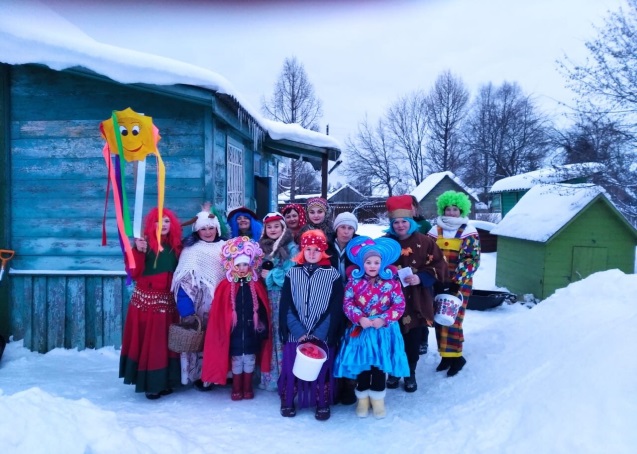 «Святки колядки» 2023гАвтор: Сулейманова Т.Ю.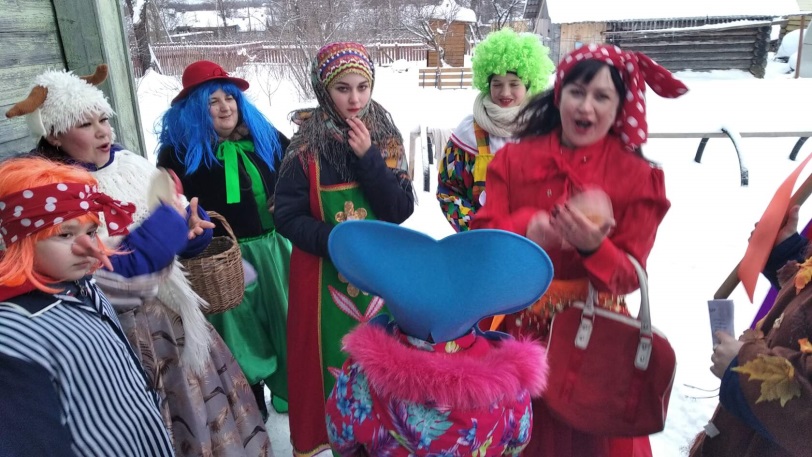 «Коляда! Коляда! Открывай ворота!» 2023гАвтор: Сулейманова Т.Ю.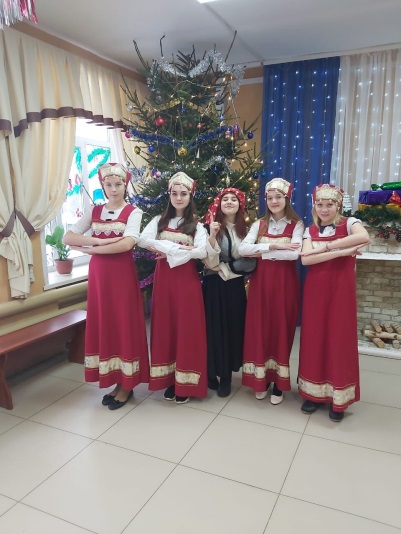 «Разучивание обрядовых песен-колядок» 2021гАвтор: Кокуева Т.М.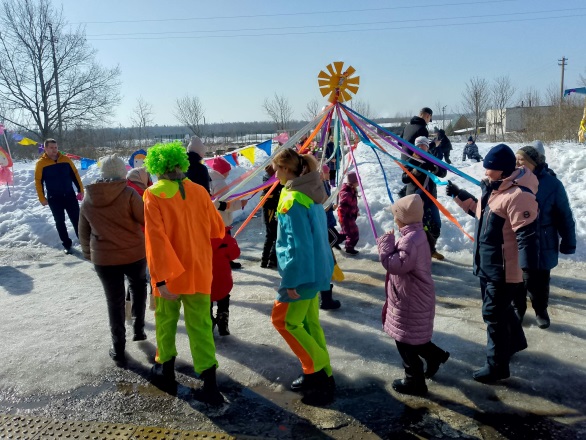 «Широкая масленица» 2024гАвтор: Малиновская Л.В.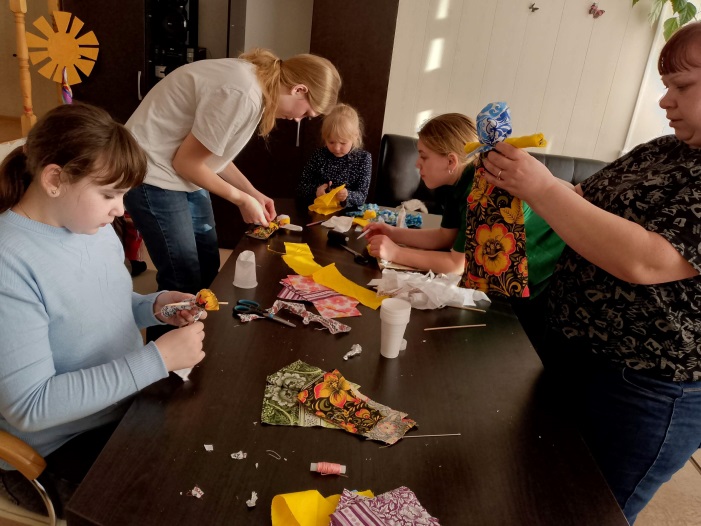 Мастер-класс «Изготовление масленичной куклы» 2024гАвтор: Волкова Д.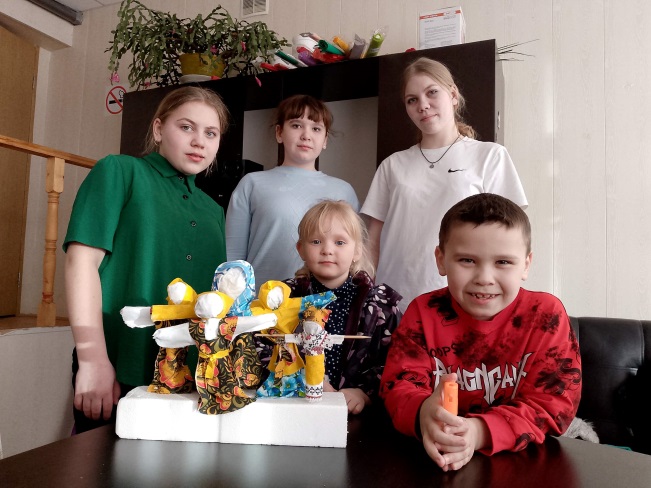 Мастер-класс «Изготовление масленичной куклы» 2024г Автор: Волкова Д.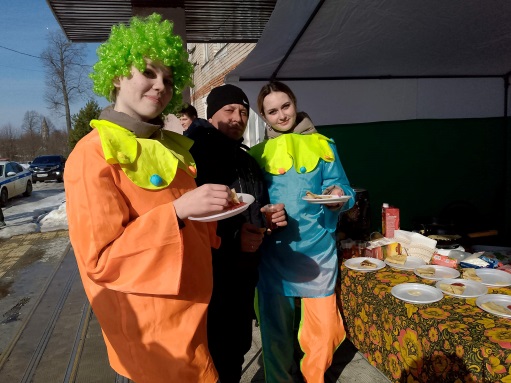 «Блин – блинок, жареный бочок» 2024гАвтор: Малиновская Л.В.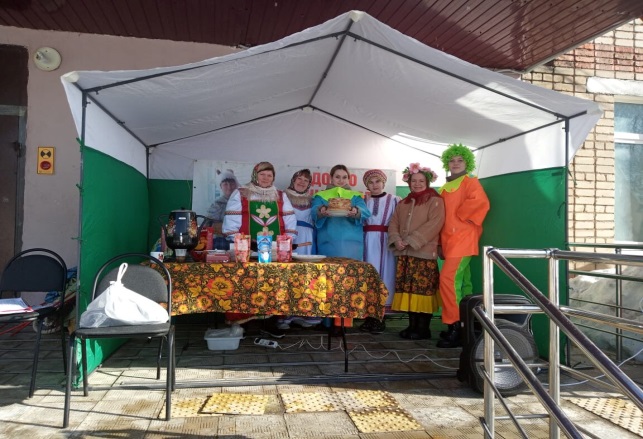 «Масленица пришла, блинов принесла!» 2024гАвтор: Малиновская Л.В.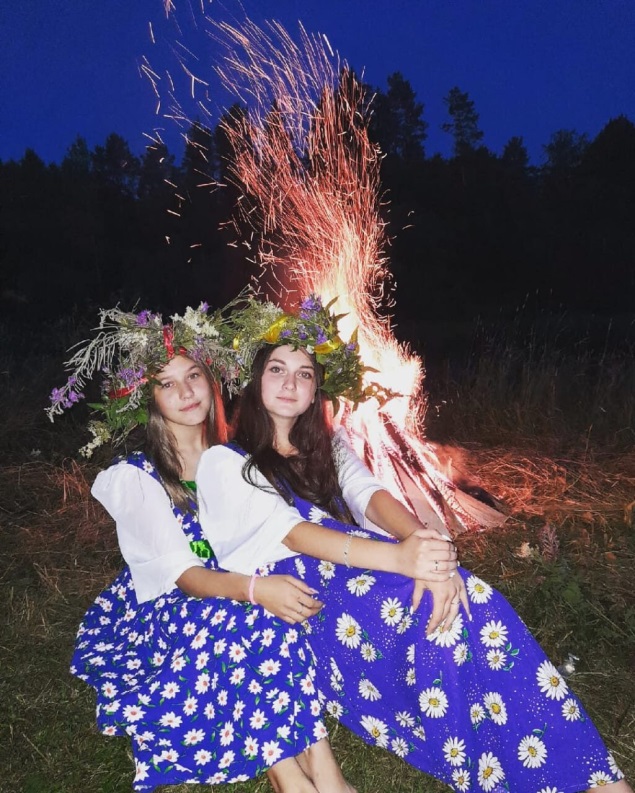 «На Ивана Купалу развлечений немало» 2022гАвтор: Жолтикова А.В.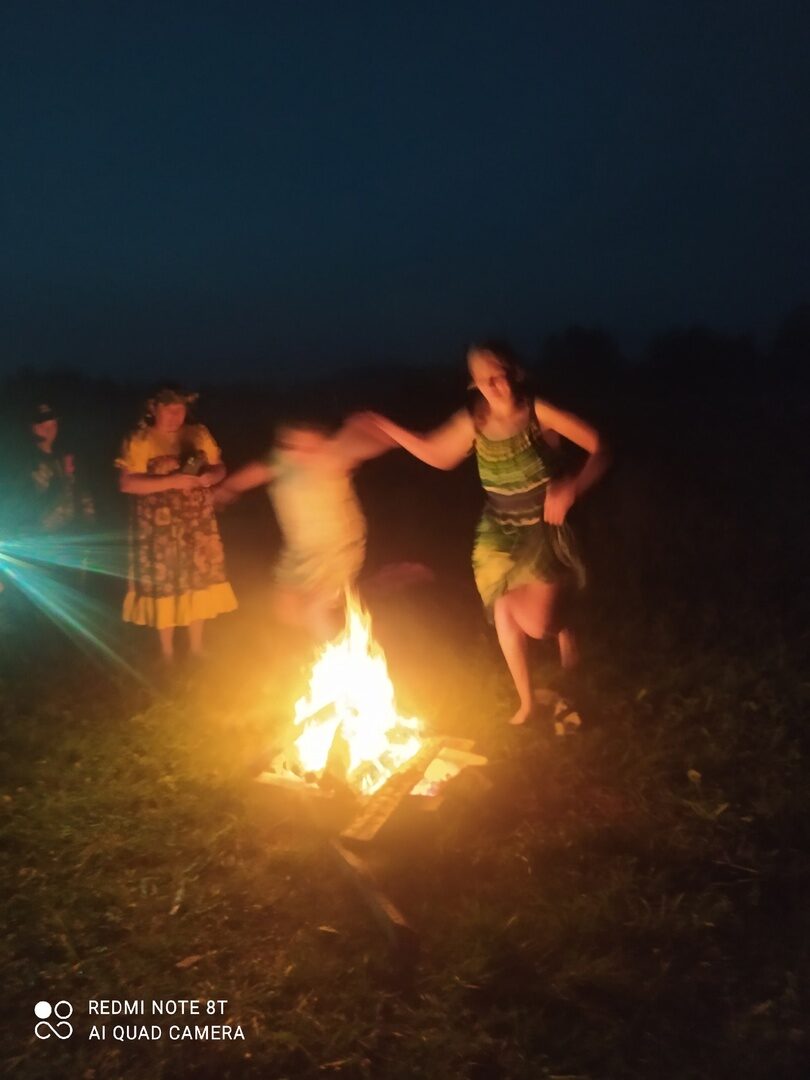 «На Ивана Купалу развлечений немало» 2022гАвтор: Жолтикова А.В.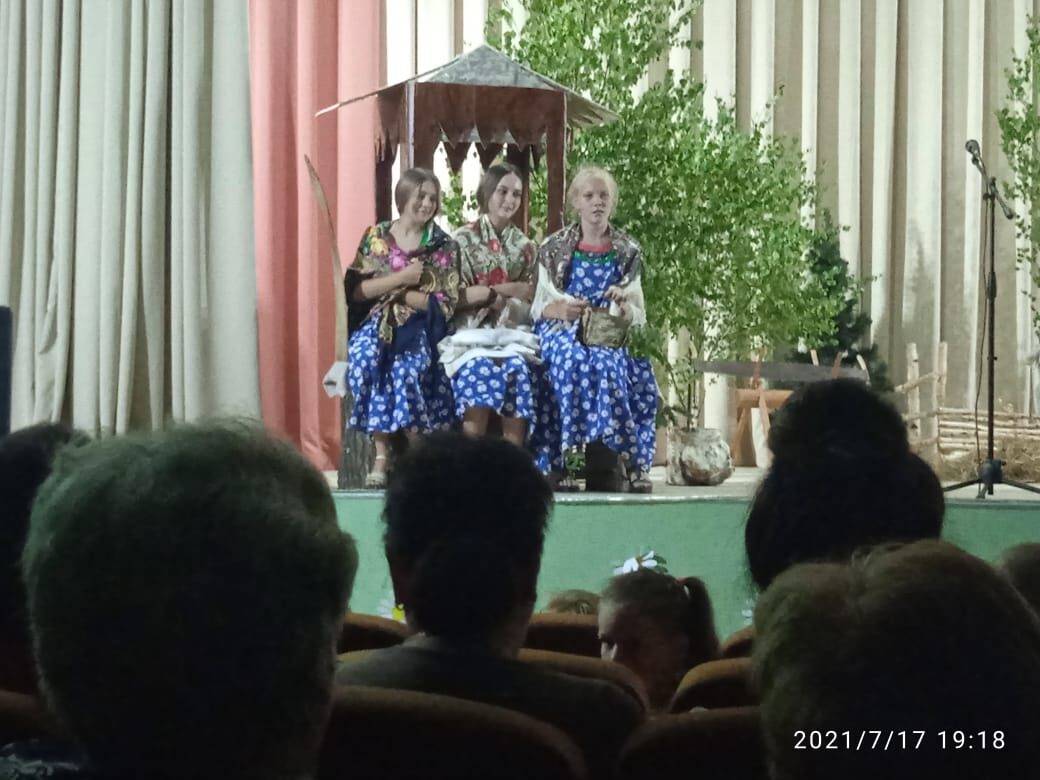 «Престольный праздник Троицы» 2021гАвтор: Калинина З.В.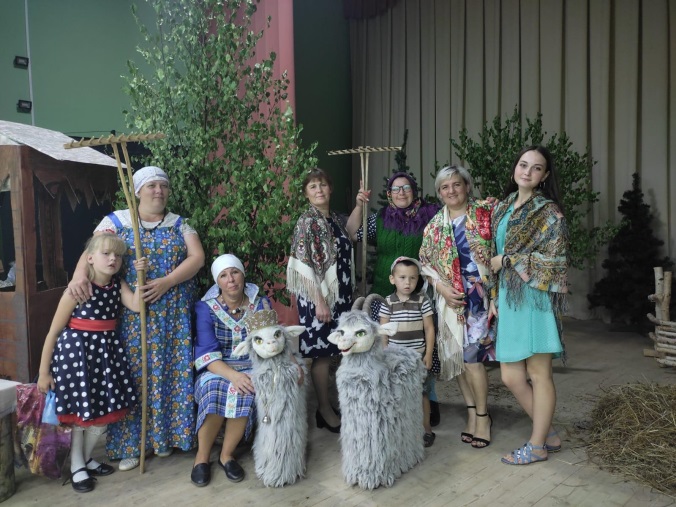 «Престольный праздник Троицы» 2021гАвтор: Калинина З.В.